1 июня   2017года в ДДиЮ «Факел»    	 Прошло занятие по безопасности дорожного движения «Световозвращающие элементы на одежде».  На занятие были приглашены  дети, отдыхающие в летнем лагере «Калейдоскоп». На занятии педагог рассказала о важности ношения световозвращающих элементов на одежде.  Серьезные дорожно-транспортные происшествия можно в значительной мере предсказать и предотвратить.   Применение световозвращающих элементов на одежде пешехода,   на 70% уменьшает риск его  гибели.   	Детям  было предложено изготовить  самостоятельно  из специальной  бумаги разного цвета фликеры (светоотражающие элементы) для пешеходов. Ребята необычайно увлеклись этим занятием. Дети с огромным удовольствием выбирали цвета и придумывали формы для фликеров, а затем,  при помощи двустороннего скотча, легко прикрепляли  его себе на верхнюю одежду. Девочки большее предпочтение отдавали сердечкам и цветам, а мальчишки – веселым смайликам. Но и тем,  и другим  очень понравилось изготавливать световозвращающие элементы своими руками! Проводила занятие педагог дополнительного образования Ёлкина Е.Ф.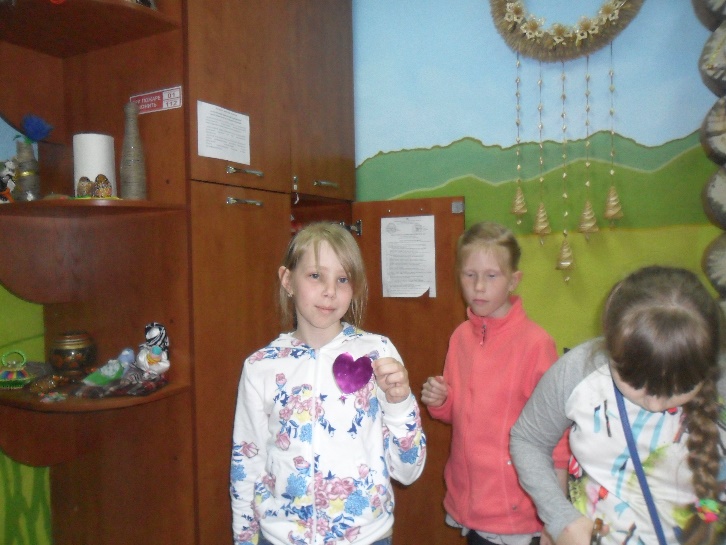 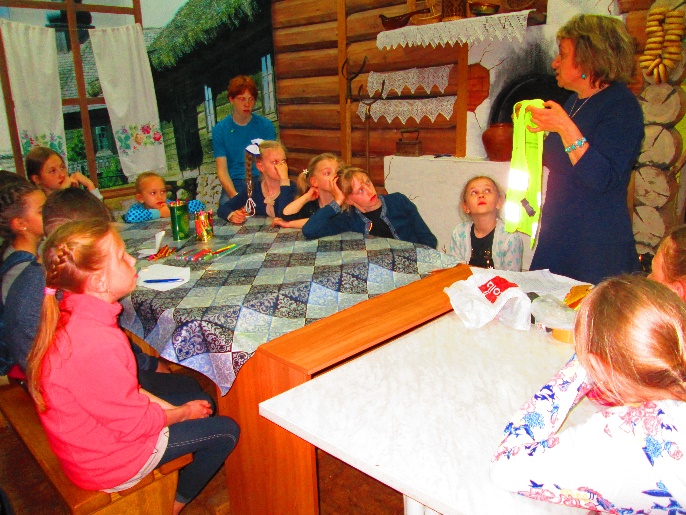 